Number Patterns1 more than 235 is _____           10 more than 235 is ______1 less than 235 is ______                                          10 less than 235 is _______1 more than 122 is _____      10 more than 122 is ______1 less than 122 is _____                                       10 less than 122 is _______1 more than 345 is ______            10 more than 345 is _______1 less than 345 is ________                               10 less than 345 is ______213, 214, ______, 216, 217, _____, 219, 220, _____, ______310, 320, _____, 340, 350, _____, ______, 380, ______HundredsTensOnes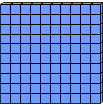 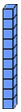 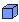 HundredsTensOnesHundredsTensOnes